Best PracticesBest Practices DashboardThe following table lists all the best practices along with warnings and errors that you should address.Farm Name: Contoso Farm
Date: 3/1/2019 4:00 AMConfigurationApp ConfigurationApp Services ConfiguredIn order to use SharePoint Apps, SharePoint needs be properly configured to run Apps.
Learn more...Started:  value Is True else 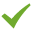 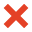 Apps ConfiguredApp Domain and App Prefix should both be set, with the App Domain being different from the SharePoint domain.
Learn more...Configured:  value Is True else Distributed CacheCache RunningThe Distributed Cache should be up and running in the farm to get the maximum performance out of SharePoint. Use the Central Administration and the Distributed Cache PowerShell cmdlets to configure it properly.
Learn more...Status:  value Contains (Up) else AppFabric PatchedAfter AppFabric and SharePoint are installed on the server, AppFabric will continue to be updated independently from SharePoint. SharePoint updates do not update the AppFabric software running on the SharePoint 2013 server.
Learn more...Recommended Version Installed:  value Is True else Cache Cluster StateCache cluster should be in a healthy state.
Learn more...Healthy [%]:  value Does Not Equal (100) else Cache SizeMicrosoft recommends that the cache size of the Distributed Cache service is set to 10% for servers in collocated mode or per the following formula for dedicated servers: (total physical memory on server - 2 GB for other processes and services that are running on the cache host)/2. Deviation of 10% is acceptable. Maximum memory allocation is 16 GB. You must ensure that the memory allocation assigned to the Distributed Cache service is the same on all servers that are running the Distributed Cache service.
Learn more...DC Collocation ComplianceMicrosoft does not recommend that any Search, Excel and Project Server services or applications run on the same server as the Distributed Cache service.
Learn more...SecurityFarm Account is not Local AdminThe Farm account should not be in the Local Administrators group on any of the servers in the farm. This presents a security vulnerability.
Learn more...Is Farm Account Local Admin:  value Is True else Office Web Apps HttpsHTTP is generally recommended only for test environments. In production environments, the more secure HTTPS protocol is the better choice.
Learn more...Office Web Apps Zone:  value Contains (HTTPS) else 
Applies to rows with a condition: Office Web Apps with a specific (Is True ) valueServersLoopback DisabledLoopback check should be disabled on SharePoint servers in order to ease access to local SharePoint web applications using their FQDN. It is recommended that you use the preferred method to achieve this on production servers.
Learn more...MinRole ComplianceDisplays the services on servers that are not compliant with their server's given MinRole.
Learn more...  The servers in your farm are MinRole compliant.Expired CertificatesWarns you if a certificate has expired or is going to expire soon.
Learn more...SolutionsSolution Assembly Deployment ValidAssemblies deployed on SharePoint should match the ones in the solution file. Manually updating the files on the hard drive is not recommended.
Learn more...DatabasesModelDBModelDB Recovery ModelThe modeldb's recovery model should be set to FULL.
Learn more...Recovery Model:  value Equals (FULL) else ModelDB Files Initial SizeThe modelDB’s initial size should be set to a value larger than the default. Don’t use the default settings. Also, these values should be set in accordance with your environment.
Learn more...ModelDB Files AutogrowthThe modelDB’s autogrowth should be in megabytes and set to a value larger than the default. Don’t use the default settings. Also, these values should be set in accordance with your environment.
Learn more...TempDBTempDB FilesEach tempdb file should be on a separate drive from the SQL Server binaries, database data, and log files.
Learn more...TempDB SizeThe size of tempdb should be at least 10% of the largest content database in the farm.
Learn more...Size [MB]: >= 973.369 TempDB Files ConfigurationThe number of tempdb files should be the same as the number of processor cores present on the SQL server. If the number of logical processors is greater than 8, use 8 data files and then, if contention continues, increase the number of data files by multiples of 4. Additionally, all file sizes should be equal.
Learn more...TempDB Response TimesWrite response times for tempdb should be less than 20 ms and read response times should be less than 20 ms.
Learn more...Write Response Time: < 20 
Read Response Time: < 20 TempDB Recovery ModelThe tempdb's recovery model should be set to SIMPLE.
Learn more...Recovery Model:  value Equals (SIMPLE) else Max Degree of ParallelismTo ensure optimal performance, we strongly recommend that you set max degree of parallelism (MAXDOP) to 1 on SQL Server instances that host SharePoint Server databases.
Learn more...SQL AliasTo ease maintenance, make sure all your service applications and site collections' content databases are using the configured SQL Server alias.
Learn more...Content Database CapacityThe growth of data and log files should be managed proactively. The numbers given are our threshold recommendations, points at which expanding the DB should be considered.  The percentages shown represent the amount of free space in the DB.  The percentages are relevant in the sense that a DB that is close to full capacity will at some point soon need to grow, which might result in a performance hit while the DB is expanding.  Depending on your circumstances, it might be wise to pregrow it manually before the autogrowth triggers, because it will probably occur during regular office hours and may cause issues for users during the growth.
Learn more...Data File Free Space [%]: >= 15 >= 10 and < 15 < 10 
Total Size [MB]: DB size is smaller or equal: 50[MB] else 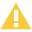 Content Database AutogrowthWe recommend that you proactively manage the growth of data and log files by considering the following recommendations: As much as possible, pre-grow all data and log files to their anticipated final size. We recommend that you enable autogrowth for safety reasons. Do not rely on the default autogrowth settings.
Learn more...File Growth Value: >= 500 >= 400 and < 500 < 400 
Applies to rows with a condition: File Growth with a specific (Equals Megabytes) value
File Growth:  value Equals (Megabytes) else Database FilesDatabase files and transaction logs should not be on the primary drive and should be on separate drives.
Learn more...Disk Allocation SizeChecks whether Block Size equals 64 and whether the following calculation (Partition Offset / Block Size) results in an integer value. In most cases this is best practice for storage, but please refer to your storage documentation and check if this rule applies to your storage.
Learn more...SQL Server MemoryThe minimum and maximum SQL memory values should be configured and should differ from default values.
Learn more...Content Database Capacity by Total SizeDisplays the total size of your Content Databases. The thresholds are set to the following: If the content database size is equal or more than 100GB an error is displayed. If the content database size is equal or more than 80GB a warning is displayed.  Modifyable by navigating to Conditional Formating.Total Size [MB]: >= 102400 >= 81920 and < 102400 < 81920 Hardware RequirementsFree Disk SpaceDetermines whether all servers have enough free disk space. Please check the available disk space to avoid system failure.
Learn more...Free Space [GB]: >= 150 >= 80 and < 150 < 80 RAM* The minimum and recommended amount of RAM for production use in a single server or multiple server farm. 
Learn more...Memory [GB]: >= 22 >= 12 and < 22 < 12 Free Disk Space only on Local DisksDetermines whether all servers have enough free disk space. Please check the available disk space to avoid system failure.
Learn more...Free Space [GB]: >= 150 >= 80 and < 150 < 80 MaintenanceBackupFarm Backup ConfiguredCheck if the farm has been backed up via SharePoint backups. 
Learn more...Previous Backup Location:  value Is Empty () else Farm Backup HistoryCheck if the farm has been fully backed up recently.
Learn more...Backup Age[days]: >= 15 >= 10 and < 15 < 10 Content Database BackupsCheck if content databases have been backed up recently.
Learn more...Days since Last Backup: > 15  > 10 and <= 15  <= 10 Content Database Backups CustomCheck if content databases have been backed up recently. A custom report made by an SPDocKit user.
Learn more...Days since Last Backup: > 15  > 10 and <= 15  <= 10 MiscFarm Accounts Used InteractivelyThese accounts should only be used to run services and application pools and not for interactive logon.
Learn more...Used Interactively:  value Is True else * The recommended values have been modified.ReportWarningsErrorsDatabasesDatabasesDatabases    Content Database Autogrowth016    TempDB08        TempDB Response Times06        TempDB Size02        TempDB Files00        TempDB Files Configuration00        TempDB Recovery Model00    Content Database Capacity16    Disk Allocation Size04    SQL Server Memory04    Max Degree of Parallelism10    Content Database Capacity by Total Size00    Database Files00    ModelDB00        ModelDB Files Autogrowth00        ModelDB Files Initial Size00        ModelDB Recovery Model00    SQL Alias00Hardware RequirementsHardware RequirementsHardware Requirements    Free Disk Space216    Free Disk Space only on Local Disks06    RAM06MaintenanceMaintenanceMaintenance    Backup017        Content Database Backups08        Content Database Backups Custom08        Farm Backup History01        Farm Backup Configured00    Misc02        Farm Accounts Used Interactively02ConfigurationConfigurationConfiguration    Servers85        Loopback Disabled84        Expired Certificates01        MinRole Compliance00    Distributed Cache02        Cache Size01        DC Collocation Compliance01        AppFabric Patched00        Cache Cluster State00        Cache Running00    Security01        Farm Account is not Local Admin01        Office Web Apps Https00    App Configuration00        App Services Configured00        Apps Configured00    Solutions00        Solution Assembly Deployment Valid00ServiceStartedStartedApp Management ServiceTrueMicrosoft SharePoint Foundation Subscription Settings ServiceTrueApp Management Service ApplicationTrueApp Management Service Application ProxyTrueMicrosoft SharePoint Foundation Subscription Settings Service ApplicationTrueMicrosoft SharePoint Foundation Subscription Settings Service Application ProxyTruePropertyConfiguredConfiguredApp DomainTrueApp PrefixTrueHostStatusStatusSP1.contoso.localUpServerYour AppFabric VersionMinimum Recommended AppFabric VersionRecommended Version InstalledRecommended Version InstalledSPDOCKIT-DWindows Server AppFabric v1.1 CU7Windows Server AppFabric v1.1 CU7TrueSP1Windows Server AppFabric v1.1 CU7Windows Server AppFabric v1.1 CU7TrueSPDOCKIT-HWindows Server AppFabric v1.1 CU7Windows Server AppFabric v1.1 CU7TrueSP2Windows Server AppFabric v1.1 CU7Windows Server AppFabric v1.1 CU7TrueCluster NameHealthy [%]Healthy [%]Under Reconfiguration [%]Not Primary [%]Inadequate Secondaries [%]Throttled [%]Host: SP1.contoso.localHost: SP1.contoso.localHost: SP1.contoso.localHost: SP1.contoso.localHost: SP1.contoso.localHost: SP1.contoso.localHost: SP1.contoso.localDistributedSearchCache_6ca79f76-6103-43e1-a08d-abe45df0bf221000000DistributedServerToAppServerAccessTokenCache_6ca79f76-6103-43e1-a08d-abe45df0bf221000000DistributedLogonTokenCache_6ca79f76-6103-43e1-a08d-abe45df0bf221000000DistributedUnifiedGroupsCache_6ca79f76-6103-43e1-a08d-abe45df0bf221000000DistributedSecurityTrimmingCache_6ca79f76-6103-43e1-a08d-abe45df0bf221000000DistributedSharedWithUserCache_6ca79f76-6103-43e1-a08d-abe45df0bf221000000DistributedHealthScoreCache_6ca79f76-6103-43e1-a08d-abe45df0bf221000000DistributedBouncerCache_6ca79f76-6103-43e1-a08d-abe45df0bf221000000DistributedResourceTallyCache_6ca79f76-6103-43e1-a08d-abe45df0bf221000000DistributedAccessCache_6ca79f76-6103-43e1-a08d-abe45df0bf221000000DistributedActivityFeedLMTCache_6ca79f76-6103-43e1-a08d-abe45df0bf221000000DistributedFileLockThrottlerCache_6ca79f76-6103-43e1-a08d-abe45df0bf221000000DistributedActivityFeedCache_6ca79f76-6103-43e1-a08d-abe45df0bf221000000DistributedDefaultCache_6ca79f76-6103-43e1-a08d-abe45df0bf221000000DistributedViewStateCache_6ca79f76-6103-43e1-a08d-abe45df0bf221000000HostModeRecommended Cache Size [MB]Actual Cache Size [MB]Within BoundsWithin BoundsSame On All ServersSame On All ServersSP1.contoso.localCollocated819409FalseTrueHostServices That Should Not Run with DCServices That Should Not Run with DCSP1Search Administration Web Service
Search Host Controller Service
Search Query and Site Settings Service
SharePoint Server SearchServerIs Farm Account Local AdminIs Farm Account Local AdminSPDOCKIT-DFalseSP1TrueSPDOCKIT-HFalseSP2FalseSQL16-AO2FalseSQL16-AO1FalseOffice Web AppsFalseOffice Web Apps ZoneHostFQDNSPDOCKIT-DSPDOCKIT-DSP1SP1SPDOCKIT-HSPDOCKIT-Hsp1sp1.contoso.localEnabledDisabled with Less Recommended MethodDisabled with Less Recommended Methodsp16portal.contoso.comsp16portal.contoso.com.contoso.localEnabledDisabled with Less Recommended MethodDisabled with Less Recommended Methodsp16portal.contoso.localsp16portal.contoso.local.contoso.localEnabledDisabled with Less Recommended MethodDisabled with Less Recommended Methodsp16site.contoso.comsp16site.contoso.com.contoso.localEnabledDisabled with Less Recommended MethodDisabled with Less Recommended MethodIssued ToIssued BySubject Alternative NameValid FromValid ToFriendly NameThumbprintStatusExpires in [days]Expires in [days]Server Name: SP1Server Name: SP1Server Name: SP1Server Name: SP1Server Name: SP1Server Name: SP1Server Name: SP1Server Name: SP1Server Name: SP1Server Name: SP1SP1.contoso.localSP1.contoso.local<None>6/16/2016 10:39:23 AM6/16/2017 2:00:00 AMSSLforSharePointB2FCDFDD740190E6915EDDE1DE3F23C62F308308Expired-623TargetServerWeb ApplicationZoneStateStateSolution: fbaconfigfeature.wspSolution: fbaconfigfeature.wspSolution: fbaconfigfeature.wspSolution: fbaconfigfeature.wspSolution: fbaconfigfeature.wspSolution: fbaconfigfeature.wspAssembly: FBAConfigFeature.dll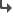 Assembly: FBAConfigFeature.dllAssembly: FBAConfigFeature.dllAssembly: FBAConfigFeature.dllAssembly: FBAConfigFeature.dllAssembly: FBAConfigFeature.dllGlobal Assembly CacheSPDOCKIT-DOKGlobal Assembly CacheSP1OKGlobal Assembly CacheSPDOCKIT-HOKAssembly: FBAConfigWriter.dllAssembly: FBAConfigWriter.dllAssembly: FBAConfigWriter.dllAssembly: FBAConfigWriter.dllAssembly: FBAConfigWriter.dllAssembly: FBAConfigWriter.dllGlobal Assembly CacheSPDOCKIT-DOKGlobal Assembly CacheSP1OKGlobal Assembly CacheSPDOCKIT-HOKSolution: visigo.sharepoint.formsbasedauthentication.wspSolution: visigo.sharepoint.formsbasedauthentication.wspSolution: visigo.sharepoint.formsbasedauthentication.wspSolution: visigo.sharepoint.formsbasedauthentication.wspSolution: visigo.sharepoint.formsbasedauthentication.wspSolution: visigo.sharepoint.formsbasedauthentication.wspAssembly: Visigo.Sharepoint.FormsBasedAuthentication.dllAssembly: Visigo.Sharepoint.FormsBasedAuthentication.dllAssembly: Visigo.Sharepoint.FormsBasedAuthentication.dllAssembly: Visigo.Sharepoint.FormsBasedAuthentication.dllAssembly: Visigo.Sharepoint.FormsBasedAuthentication.dllAssembly: Visigo.Sharepoint.FormsBasedAuthentication.dllGlobal Assembly CacheSPDOCKIT-DOKGlobal Assembly CacheSP1OKGlobal Assembly CacheSPDOCKIT-HOKSQL ServerRecovery ModelRecovery ModelSQL16-AO1FULLSQL16-AO2FULLTypeInitial Size [MB]Initial Size [MB]SQL Server: SQL16-AO1SQL Server: SQL16-AO1SQL Server: SQL16-AO1Rows Data8Log136SQL Server: SQL16-AO2SQL Server: SQL16-AO2SQL Server: SQL16-AO2Rows Data8Log8TypeFile Growth TypeFile Growth TypeFile Growth ValueFile Growth ValueSQL Server: SQL16-AO1SQL Server: SQL16-AO1SQL Server: SQL16-AO1SQL Server: SQL16-AO1SQL Server: SQL16-AO1Rows DataMegabytes64LogMegabytes64SQL Server: SQL16-AO2SQL Server: SQL16-AO2SQL Server: SQL16-AO2SQL Server: SQL16-AO2SQL Server: SQL16-AO2Rows DataMegabytes64LogMegabytes64TempDB FileOn Separate DriveOn Separate DriveConflicting ObjectConflicting FileSQL Server: SQL16-AO1SQL Server: SQL16-AO1SQL Server: SQL16-AO1SQL Server: SQL16-AO1SQL Server: SQL16-AO1F:\SQL_Temp\tempdb.mdfTrueG:\SQL_Temp\tempdb_mssql_2.ndfTrueH:\SQL_Temp\tempdb_mssql_3.ndfTrueI:\SQL_Temp\tempdb_mssql_4.ndfTrueSQL Server: SQL16-AO2SQL Server: SQL16-AO2SQL Server: SQL16-AO2SQL Server: SQL16-AO2SQL Server: SQL16-AO2F:\SQL_TempDB\tempdb.mdfTrueG:\SQL_TempDB\tempdb_mssql_2.ndfTrueH:\SQL_TempDB\tempdb_mssql_3.ndfTrueI:\SQL_TempDB\tempdb_mssql_4.ndfTrueSQL ServerSize [MB]Size [MB]SQL16-AO2616SQL16-AO1360SQL ServerNumber of FilesNumber of Processor Cores on ServerNumber of Files ValidNumber of Files ValidAll Files the Equal SizeAll Files the Equal SizeSQL16-AO244TrueTrueSQL16-AO144TrueTrueSQL ServerFile PathWrite Response TimeWrite Response TimeRead Response TimeRead Response TimeSQL16-AO1F:\SQL_Temp\tempdb.mdf19.894.09SQL16-AO1G:\SQL_Temp\tempdb_mssql_2.ndf34.743.89SQL16-AO1H:\SQL_Temp\tempdb_mssql_3.ndf35.623.89SQL16-AO1I:\SQL_Temp\tempdb_mssql_4.ndf35.34.13SQL16-AO2F:\SQL_TempDB\tempdb.mdf16.433.31SQL16-AO2G:\SQL_TempDB\tempdb_mssql_2.ndf29.43.14SQL16-AO2H:\SQL_TempDB\tempdb_mssql_3.ndf39.742.9SQL16-AO2I:\SQL_TempDB\tempdb_mssql_4.ndf43.643.8SQL ServerRecovery ModelRecovery ModelSQL16-AO1SIMPLESQL16-AO2SIMPLEServerSQL ServerMax Degree of ParallelismMax Degree of ParallelismSQL16-AO1Microsoft SQL Server 2016 - Enterprise Edition (64-bit)1SQL16-AO2Microsoft SQL Server 2016 - Enterprise Edition (64-bit)0DatabaseTypeWeb ApplicationSQL ServerUsing AliasUsing AliasSP16Farm_Content_CentralAdminContent DatabaseCentral AdministrationSQL2014-001TrueWSS_Content_d25f772f3d9e4c59abeb4c5b6a1dd81aContent DatabaseSharePoint - SP138712SQL2014-001TrueSP16Farm_Content_PortalContent DatabasePortal HomeSQL2014-001TrueWSS_Content_Project_ServerContent DatabaseProject ServerSQL2014-001TrueSP16Farm_Content_MySitesContent DatabaseMySite HostSQL2014-001TrueWSS_Content_Internet_82Content DatabaseSharePoint Internet - 82SQL2014-001TrueWSS_Content_Internet_PMDContent DatabaseSharePoint Internet - 82SQL2014-001TrueWSS_Content_Intranet_81Content DatabaseSharePoint Intranet - 81SQL2014-001TrueSP16Farm_StateServiceStateSQL2014-001TrueSP16Farm_SecureStoreSecure StoreSQL2014-001TrueSP16Farm_WordAutomationWord QueueSQL2014-001TrueSP16Farm_SocialSocialSQL2014-001TrueSP16Farm_Search_AnalyticsReportingStoreSearch AnalyticsSQL2014-001TrueSP16Farm_BusinessDataCatalogBCSSQL2014-001TrueSP16Farm_ConfigConfiguration DatabaseSQL2014-001TrueSP16Farm_PerformancePointPerformance PointSQL2014-001TrueSubscriptionSettingsDatabase_79e3450c5a6c46299918a24f3f68b599Subscription SettingsSQL2014-001TrueSP16Farm_Search_CrawlStoreCrawlSQL2014-001TrueApp_Management_8fd84856-726a-4913-95f5-5446a8a57e40App Management DatabaseSQL2014-001TrueSP16Farm_AppManagementApp Management DatabaseSQL2014-001TrueSP16Farm_SearchSearch AdminSQL2014-001TrueSP16Farm_MetaDataManage MetadataSQL2014-001TrueSP16Farm_ProfileUser ProfileSQL2014-001TrueSP16Farm_UsageAndHealthUsageSQL2014-001TrueSP16Farm_SyncProfile SyncSQL2014-001TrueSP16Farm_Search_LinksStoreSearch LinksSQL2014-001TrueDatabaseSQL ServerTotal Size [MB]Total Size [MB]Log Size [MB]Data File Size [MB]Data File Free Space [%]Data File Free Space [%]SP16Farm_Content_CentralAdminSQL2014-0019733.698973.5760.190.46SP16Farm_Content_MySitesSQL2014-0016232.136128.94103.197.01SP16Farm_Content_PortalSQL2014-0016239.136128.94110.1913.1WSS_Content_d25f772f3d9e4c59abeb4c5b6a1dd81aSQL2014-0013875.693805.570.191.14WSS_Content_Internet_82SQL2014-0017733.066741.88991.190.45WSS_Content_Internet_PMDSQL2014-0017796.136128.941667.199.8WSS_Content_Intranet_81SQL2014-0016034.755638.56396.1918.26WSS_Content_Project_ServerSQL2014-001468844882008.61SQL ServerDatabaseFile TypeFile GrowthFile GrowthFile Growth ValueFile Growth ValueSQL2014-001SP16Farm_Content_CentralAdminRows DataMegabytes1SQL2014-001SP16Farm_Content_CentralAdminLogPercent1010SQL2014-001WSS_Content_d25f772f3d9e4c59abeb4c5b6a1dd81aRows DataMegabytes1SQL2014-001WSS_Content_d25f772f3d9e4c59abeb4c5b6a1dd81aLogPercent1010SQL2014-001SP16Farm_Content_PortalRows DataMegabytes1SQL2014-001SP16Farm_Content_PortalLogPercent1010SQL2014-001WSS_Content_Project_ServerRows DataMegabytes64SQL2014-001WSS_Content_Project_ServerLogMegabytes64SQL2014-001SP16Farm_Content_MySitesRows DataMegabytes1SQL2014-001SP16Farm_Content_MySitesLogPercent1010SQL2014-001WSS_Content_Internet_82Rows DataMegabytes1SQL2014-001WSS_Content_Internet_82LogPercent1010SQL2014-001WSS_Content_Internet_PMDRows DataMegabytes1SQL2014-001WSS_Content_Internet_PMDLogPercent1010SQL2014-001WSS_Content_Intranet_81Rows DataMegabytes1SQL2014-001WSS_Content_Intranet_81LogPercent1010Database NameFiles on System DriveFiles on System DriveLogs on Same DriveLogs on Same DriveDatabase Server Name: SQL16-AO1Database Server Name: SQL16-AO1Database Server Name: SQL16-AO1Database Server Name: SQL16-AO1Database Server Name: SQL16-AO1SP16Farm_StateServiceFalseFalseSP16Farm_SecureStoreFalseFalseSP16Farm_WordAutomationFalseFalseSP16Farm_SocialFalseFalseSP16Farm_Search_AnalyticsReportingStoreFalseFalseSP16Farm_BusinessDataCatalogFalseFalseSP16Farm_ConfigFalseFalseSP16Farm_PerformancePointFalseFalseSubscriptionSettingsDatabase_79e3450c5a6c46299918a24f3f68b599FalseFalseSP16Farm_Search_CrawlStoreFalseFalseApp_Management_8fd84856-726a-4913-95f5-5446a8a57e40FalseFalseSP16Farm_AppManagementFalseFalseSP16Farm_SearchFalseFalseSP16Farm_MetaDataFalseFalseSP16Farm_ProfileFalseFalseSP16Farm_UsageAndHealthFalseFalseSP16Farm_SyncFalseFalseSP16Farm_Search_LinksStoreFalseFalseSP16Farm_Content_CentralAdminFalseFalseWSS_Content_d25f772f3d9e4c59abeb4c5b6a1dd81aFalseFalseSP16Farm_Content_PortalFalseFalseWSS_Content_Project_ServerFalseFalseSP16Farm_Content_MySitesFalseFalseWSS_Content_Internet_82FalseFalseWSS_Content_Internet_PMDFalseFalseWSS_Content_Intranet_81FalseFalseDatabase Server Name: SQL16-AO2Database Server Name: SQL16-AO2Database Server Name: SQL16-AO2Database Server Name: SQL16-AO2Database Server Name: SQL16-AO2SP16Farm_StateServiceFalseFalseSP16Farm_SecureStoreFalseFalseSP16Farm_WordAutomationFalseFalseSP16Farm_SocialFalseFalseSP16Farm_Search_AnalyticsReportingStoreFalseFalseSP16Farm_BusinessDataCatalogFalseFalseSP16Farm_ConfigFalseFalseSP16Farm_PerformancePointFalseFalseSubscriptionSettingsDatabase_79e3450c5a6c46299918a24f3f68b599FalseFalseSP16Farm_Search_CrawlStoreFalseFalseApp_Management_8fd84856-726a-4913-95f5-5446a8a57e40FalseFalseSP16Farm_AppManagementFalseFalseSP16Farm_SearchFalseFalseSP16Farm_MetaDataFalseFalseSP16Farm_ProfileFalseFalseSP16Farm_UsageAndHealthFalseFalseSP16Farm_SyncFalseFalseSP16Farm_Search_LinksStoreFalseFalseSP16Farm_Content_CentralAdminFalseFalseWSS_Content_d25f772f3d9e4c59abeb4c5b6a1dd81aFalseFalseSP16Farm_Content_PortalFalseFalseWSS_Content_Project_ServerFalseFalseSP16Farm_Content_MySitesFalseFalseWSS_Content_Internet_82FalseFalseWSS_Content_Internet_PMDFalseFalseWSS_Content_Intranet_81FalseFalseServerDiskBlock Size [KB]Block Size [KB]Partition Offset [KB]Partition Offset [KB]SQL16-AO1D:4132096SQL16-AO2D:4132096SQL16-AO1E:4132096SQL16-AO2E:4132096SQL ServerMinimum server memory [MB]Minimum server memory [MB]Maximum server memory [MB]Maximum server memory [MB]SQL16-AO102147483647SQL16-AO202147483647DatabaseSQL ServerTotal Size [MB]Total Size [MB]Web ApplicationSP16Farm_Content_CentralAdminSQL2014-0019733.69Central AdministrationWSS_Content_d25f772f3d9e4c59abeb4c5b6a1dd81aSQL2014-0013875.69SharePoint - SP138712SP16Farm_Content_PortalSQL2014-0016239.13Portal HomeWSS_Content_Project_ServerSQL2014-0014688Project ServerSP16Farm_Content_MySitesSQL2014-0016232.13MySite HostWSS_Content_Internet_82SQL2014-0017733.06SharePoint Internet - 82WSS_Content_Internet_PMDSQL2014-0017796.13SharePoint Internet - 82WSS_Content_Intranet_81SQL2014-0016034.75SharePoint Intranet - 81ServerNameVolume NameSize [GB]Free Space [GB]Free Space [GB]SP1C:Local Disk99.4851.11SP2C:Local Disk99.4875.58SPDOCKIT-DC:Local Disk99.4856.55SPDOCKIT-HC:Local Disk99.4864.66SQL16-AO1C:Local Disk39.4520.45SQL16-AO1D:Data139.87122.66SQL16-AO1E:Logs119.8746.64SQL16-AO1F:TempDB14.974.87SQL16-AO1G:TempDB24.974.87SQL16-AO1H:TempDB34.974.87SQL16-AO1I:TempDB44.974.87SQL16-AO2C:Local Disk39.4520.8SQL16-AO2D:Data139.87128.78SQL16-AO2E:Logs119.8746.64SQL16-AO2F:TempDB14.974.8SQL16-AO2G:TempDB24.974.8SQL16-AO2H:TempDB34.974.8SQL16-AO2I:TempDB44.974.8ServerRoleMemory [GB]Memory [GB]SP1Custom (WFE / App)8SP2Application with Search8SPDOCKIT-DFront-end8SPDOCKIT-HFront-end8SQL16-AO1DB8SQL16-AO2DB8ServerNameVolume NameSize [GB]Free Space [GB]Free Space [GB]SP1C:Local Disk99.4851.11SP2C:Local Disk99.4875.58SPDOCKIT-DC:Local Disk99.4856.55SPDOCKIT-HC:Local Disk99.4864.66SQL16-AO1C:Local Disk39.4520.45SQL16-AO2C:Local Disk39.4520.8Previous Backup Location\\SPDOCKIT-H\SPBackupTop ComponentStart TimeFinish TimeWarningsErrorsBackup Age[days]Backup Age[days]Farm6/21/2016 1:03:09 PM6/21/2016 1:25:05 PM00983DatabaseSQL ServerDays since Last BackupDays since Last BackupSP16Farm_Content_CentralAdminSQL2014-001545SP16Farm_Content_MySitesSQL2014-001545SP16Farm_Content_PortalSQL2014-001545WSS_Content_d25f772f3d9e4c59abeb4c5b6a1dd81aSQL2014-001575WSS_Content_Internet_82SQL2014-001657WSS_Content_Internet_PMDSQL2014-001545WSS_Content_Intranet_81SQL2014-001657WSS_Content_Project_ServerSQL2014-001545DatabaseSQL ServerDays since Last BackupDays since Last BackupSP16Farm_Content_CentralAdminSQL2014-001545SP16Farm_Content_MySitesSQL2014-001545SP16Farm_Content_PortalSQL2014-001545WSS_Content_d25f772f3d9e4c59abeb4c5b6a1dd81aSQL2014-001575WSS_Content_Internet_82SQL2014-001657WSS_Content_Internet_PMDSQL2014-001545WSS_Content_Intranet_81SQL2014-001657WSS_Content_Project_ServerSQL2014-001545AccountTypeUsed InteractivelyUsed InteractivelyCONTOSO\SP_FarmManaged accountFalseCONTOSO\SP_ServicesManaged accountFalseCONTOSO\SP_PortalAppPoolManaged accountFalseCONTOSO\SP_ProfilesAppPoolManaged accountFalseCONTOSO\SP_SearchServiceManaged accountFalseCONTOSO\aspi_installManaged accountTrueCONTOSO\sp_projectManaged accountFalseCONTOSO\sp_projectService accountFalseCONTOSO\SP_FarmService accountFalseCONTOSO\SP_ServicesService accountFalseCONTOSO\SP_SearchServiceService accountFalseCONTOSO\aspi_installService accountTrueCONTOSO\SP_PortalAppPoolService accountFalseCONTOSO\SP_ProfilesAppPoolService accountFalseLocalSystemService accountFalseLocalServiceService accountFalse